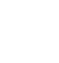 НОВООДЕСЬКА МІСЬКА РАДАМИКОЛАЇВСЬКОЇ ОБЛАСТІР І Ш Е Н Н ЯКеруючись пунктом 34 частини 1 статті 26 Закону України «Про місцеве самоврядування в Україні», відповідно статей 12, 791 , 93, 122, 123, 134  Земельного Кодексу України, статей 3,4,5 Закону України «Про оренду землі", розглянувши заяву Петроченко Т.Ю. про надання дозволу на розробку проекту землеустрою щодо відведення земельної ділянки в оренду під полезахисними смугами (горіховими насадженнями), розташованої в межах території Новоодеської міської ради Миколаївського району Миколаївської області, враховуючи рекомендації постійної комісії з питань аграрно-промислового розвитку та екології,  міська рада В И Р І Ш И Л А : 1. Надати дозвіл Петроченко Тетяні Юріївні дозвіл на розробку проекту землеустрою щодо відведення земельної ділянки в оренду площею 2,4000 га під полезахисними смугами (горіховими насадженнями) кадастровий номер 4824885800:03:000:0299 , розташованої в межах території Новоодеської міської ради Миколаївського району Миколаївської області. 2. Рекомендувати громадянці Петроченко Тетяні Юріївні замовити розробку проекту землеустрою щодо відведення земельної ділянки в землевпорядній організації, яка має ліцензію на проведення робіт із землеустрою згідно із законом.3. Розроблений та погоджений у встановленому законодавством порядку проект землеустрою подати на розгляд та затвердження сесії Новоодеської міської ради.4. Контроль за виконання цього рішення покласти на постійну комісію  міської ради з питань аграрно-промислового розвитку та екології.Міський голова					Олександр ПОЛЯКОВВід 26.11.2021 р. № 21м. Нова Одеса         ХVІ  сесія восьмого кликанняПро надання дозволу гр. Петроченко Т.Ю. на розробку проекту землеустрою щодо відведення земельної ділянки в оренду під полезахисними смугами (горіховими насадженнями)